								        Αθήνα, 15.2.2022Προς τους							         ΑΠ: 11800Προέδρους των Ιατρικών Συλλόγωντης Χώρας		Κυρία/ε Πρόεδρε,Σας διαβιβάζουμε έγγραφο του Εθνικού Οργανισμού Φαρμάκων, αριθμ.πρωτ. 10559/2.2.2022 (ΑΠ ΠΙΣ: 11799/15.2.2022), με θέμα: Απόφαση Προσωρινής Απαγόρευσης Παράλληλων Εξαγωγών και Ενδοκοινοτικής Διακίνησης Φαρμακευτικών Προϊόντων του Συνημμένου Πίνακα Ι,με τη παράκληση όπως ενημερώσετε τα μέλη περιοχής ευθύνης του Συλλόγου σας.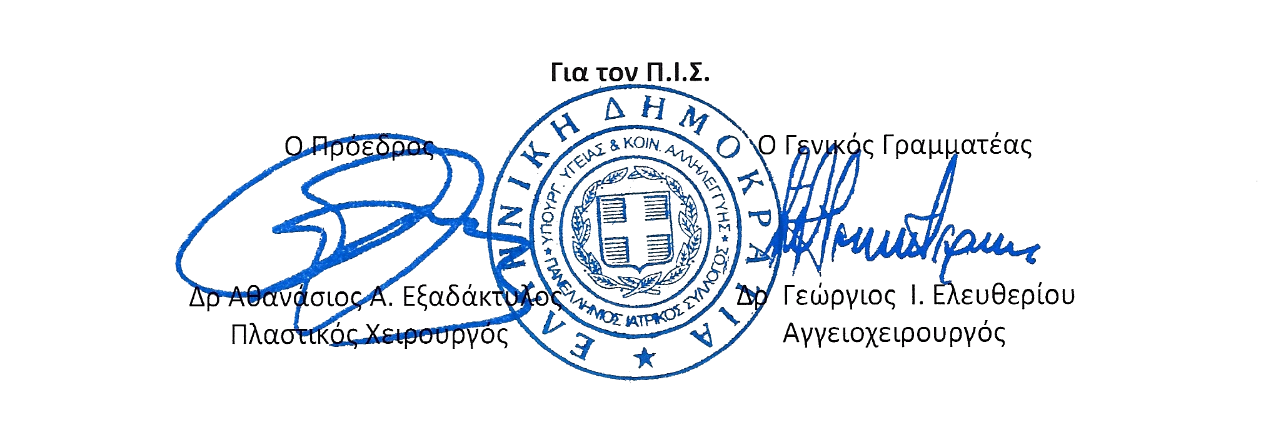 